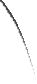 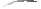 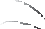 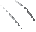 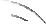 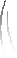 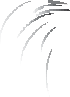 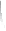 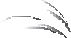 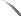 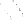 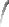 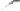 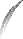 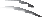 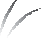 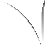 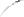 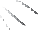 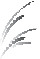 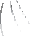 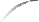 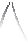 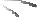 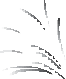 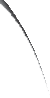 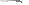 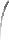 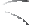 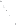 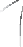 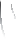 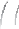 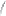 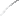 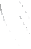 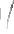 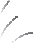 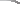 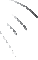 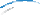 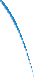 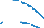 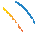 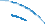 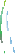 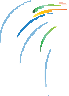 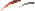 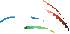 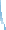 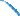 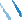 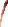 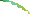 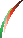 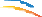 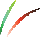 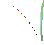 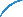 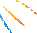 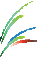 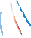 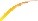 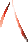 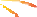 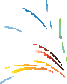 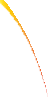 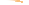 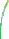 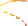 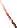 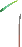 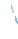 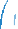 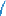 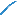 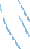 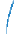 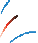 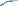 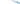 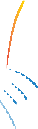 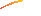 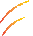 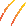 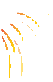 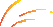 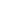 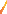 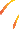 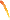 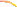 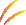 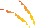 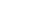 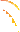 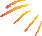 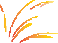 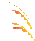 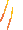 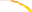 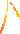 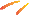 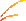 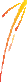 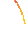 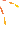 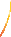 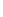 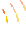 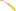 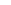 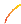 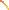 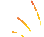 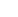 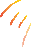 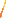 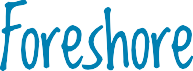 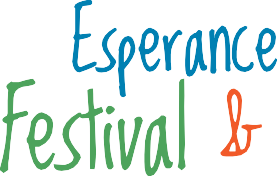 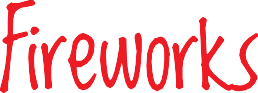 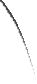 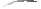 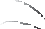 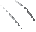 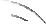 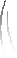 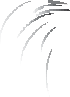 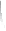 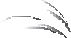 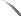 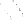 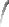 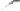 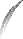 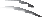 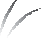 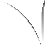 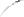 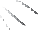 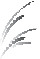 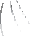 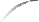 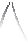 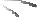 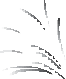 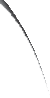 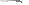 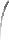 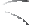 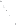 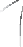 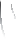 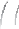 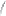 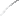 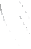 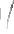 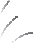 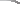 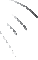 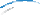 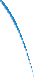 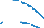 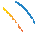 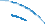 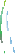 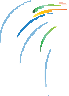 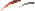 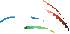 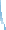 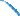 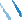 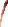 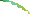 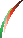 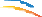 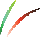 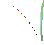 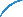 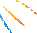 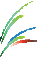 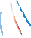 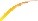 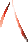 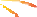 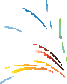 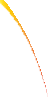 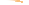 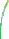 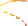 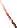 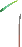 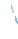 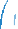 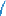 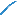 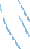 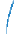 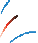 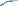 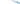 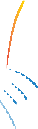 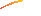 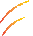 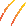 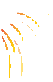 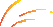 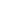 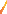 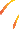 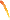 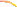 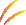 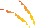 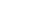 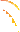 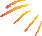 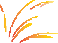 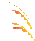 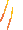 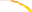 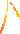 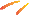 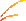 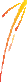 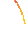 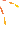 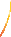 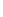 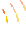 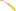 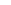 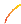 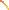 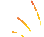 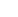 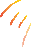 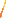 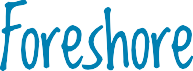 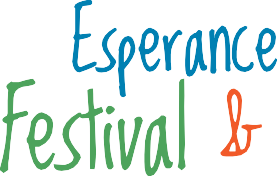 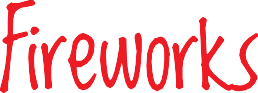 Save the Date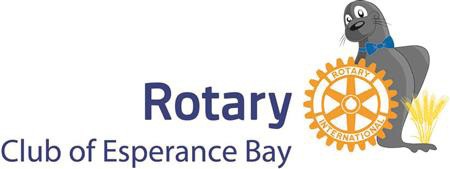 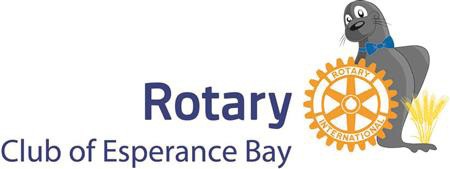 Food Vendors, Stall Holders & EntertainersThe Rotary Club of Esperance Bay is facilitating a family friendly community event - the Esperance Foreshore Festival and Fireworks 2021.The event will be held on Friday December 2021 and will open to the public from 3pm with entertainment (including bands), food vendors, trade displays and market stalls, and culminating in a spectacular Fireworks display at 9.00pm. We anticipate over 4,000 people will attend the event.Expressions of Interest are invited from Food Vendors, Market Stall Holders, Trade Displays and Entertainers who would like to be involved with this event.Things you need to know:All participants must abide by the Event Regulations and Code of ConductSetup will commence from 1.00pm and must be completed by 3.00pmGrass and hard stand sites are available.Expressions of Interest close on Friday 26th November 2021 to allow time for your Shire food application permit.Once all expressions of interest have been received, sites will be allocated by the organisers. Your nominated contact will be forwarded a site map, details and timetable of the event.All electrical equipment to have a valid ‘tag and test’ (available on day for $20).Participants must have their own public and product liability insurance (or the insurance option overleaf. Participants must have all necessary permits including a Temporary Food Permit (if required) and a COVID safety plan.For further information on this event please contact:David 0407 036 173 or Renae on 0438 935 996 or email efffnye2020@gmail.comRegistrationEsperance Foreshore Festival and Fireworks, Friday 31 December 2021Site RequirementsSize	3m x 3m	6m x 3m	Other  	Surface PreferenceGrassHard surfaceIf Power Required, please contact CommitteePublic and/or Product Liability Insurance is required, however if you DO NOT have this insurance the Rotary Club of Esperance Bay (RCEB) may be able to provide it for a small fee.Do you require insurance coverage by RCEB:	Yes ($6)	No Do you require insurance a ‘tag and test’ of electrical equipment:	Yes ($20)	No Please return this form by Friday 26th November 2021.Completed forms can be sent to:Email:    efffnye2020@gmail.comPost:     PO Box 616, Esperance WA 6450For further information on this event please contact:David 0407036173 or Renae on 0438 935 996 or email efffnye2020@gmail.com